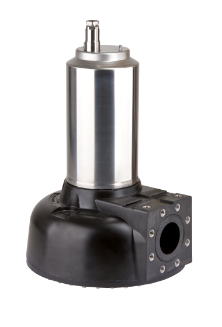 Descriptif pompe de relevage submersibleWilo-Drain TP 80/TP 100